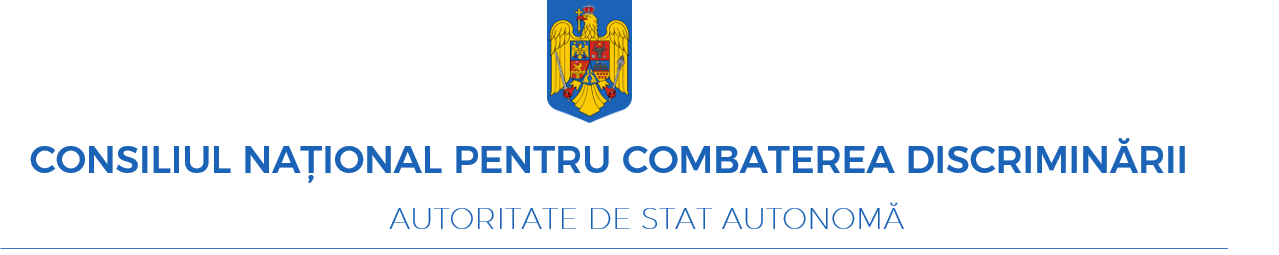 Comunicat de presă referitor la hotărârile adoptate de Colegiul director al CNCD în ședința din data de 12 august 2020 Colegiul director al Consiliului Național pentru Combaterea Discriminării, întrunit în ședința de soluționare a petițiilor din data de 12 august 2020, a adoptat următoarele hotărâri:Introducerea și utilizarea pe parcursul procedurii de recrutare, pentru poziția de controlor trafic aerian, a criteriului de vârstă, fără a promova testul justficării obiective (criteriul să urmărească un scop legitim, să fie adecvat și necesar, respectiv să fie proporțional cu scopul urmărit) constituie o faptă de discriminare directă prin care s-a încălcat dreptul la egalitate de tratament în ceea ce privește încadrarea în muncă și ocuparea forței de muncă, potrivit art. 2 alin. (1) coroborat cu art. 6 din OG. 137/2000, republicată. S-a aplicat sancțiunea amenzii contravenționale de 11.000 de lei față de Administrația Română a Serviciilor de Trafic Aerian ROMATSA R.AHotărâre adoptată cu unanimitate de voturi (5 voturi).Refuzul conducătorului auto de taxi de a efectua o cursă pentru un copil cu o dizabilitate locomotorie, aflat într-un cărucior cu rotile, însoțit de mamă, constituie o faptă de discriminare directă, prin care s-a încălcat dreptul de acces la servicii în condiții de egalitate, potrivit art. 2 alin. (1) coroborat cu art. 11 alin. (2). S-a aplicat sancțiunea amenzii contravenționale de 10.000 lei față de S.C. TRANSRELAXA S.R.L. din Târgu Mureș. Hotărâre adoptată cu unanimitate de voturi (5 voturi).Colegiul director al Consiliului Național pentru Combaterea Discriminării12 august 2020București